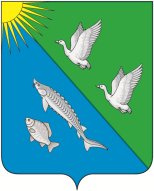 СОВЕТ ДЕПУТАТОВСЕЛЬСКОГО ПОСЕЛЕНИЯ ЛЯМИНАСургутского районаХанты-Мансийского автономного округа – ЮгрыРЕШЕНИЕ«20» декабря 2022 года						 				   № 10с.п. Лямина	В целях приведения нормативного правового акта в соответствии с действующим законодательством и повышения оплаты труда:Совет депутатов сельского поселения Лямина решил:1. Внести изменения в решение Совета депутатов сельского поселения Лямина от 26.10.2021 № 173 «Об утверждении Положения о размере должностного оклада, размерах ежемесячных и иных дополнительных выплат, лицам, замещающим должности муниципальной службы и порядке их осуществления», изложив приложение 2 к решению, согласно приложению к настоящему решению. 2. Обнародовать настоящее решение и разместить на официальном сайте сельского поселения Лямина.3. Настоящее решение вступает в силу после его обнародования и распространяется на правоотношения, возникшие с 01.10.2022 года.Глава сельского поселения Лямина                                                           А.А.ДизерПриложение к решению Совета депутатов сельского поселения Лямина от  «20» декабря 2022 года № 10 ДОЛЖНОСТНЫЕ ОКЛАДЫ ДОЛЖНОСТЕЙ МУНИЦИПАЛЬНОЙ СЛУЖБЫ СЕЛЬСКОГО ПОСЕЛЕНИЯ ЛЯМИНАО внесении изменений в решение Совета депутатов от 26.10.2021 № 173 «Об утверждении Положения о размерах должностных окладов, размерах ежемесячных и иных дополнительных выплат, лицам, замещающим должности муниципальной службы и порядке их осуществления»N 
п/пНаименование 
должностейФункциональные
признаки/   
группы/статусОклад (рублей)1 Главный специалистспециалист/старшая3216,152 Ведущий специалист    специалист/ старшая 3193,484Специалист Обеспечивающийспециалист/  младшая 2948,19